L’etichettatura degli alimenti secondo il Regolamento UE n. 1169/2011Fondi (LT), 24 novembre 2015, ore 10:00-12:00Spin Lazio s.r.l., via Pola 7Programma del corsoLe responsabilità in materia di etichettatura degli alimenti.Le indicazioni obbligatorie che devono comparire sull’etichetta con particolare riferimento a:denominazione dell’alimentoelenco degli ingredientisostanze che provocano allergie o intolleranzequantità nettatermine minimo di conservazione o la data di scadenzacondizioni di conservazione e/o di impiegonome e l’indirizzo dell’operatoreprovenienzadichiarazione nutrizionaleLe informazioni volontarie (cenni al Regolamento CE n. 1924/2006 relativo alle indicazioni nutrizionali e sulla salute fornite sui prodotti alimentari).Sanzioni.DestinatariIl corso è rivolto a tutti gli operatori della filiera alimentare che producono, confezionano, vendono o somministrano alimenti.Saranno fornite informazioni di base per consentire a tutti gli operatori di comprendere quali sono gli adempimenti a proprio carico in materia di etichettatura degli alimenti.DocenteMASSIMO LEONEBiologoAuditor di sistemi di gestione per la qualità e di sistemi di gestione ambientale certificato IRCAMembro del settore “Alimentare” dell’AICQ Associazione Italiana per la Cultura della QualitàEsperto di qualità e sicurezza degli alimenti nella società di professionisti biologi Q&A s.r.l.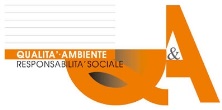 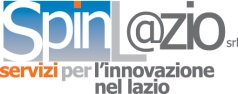 